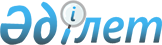 Об определении черты бедности на 3 квартал 2012 года
					
			Утративший силу
			
			
		
					Приказ Министра труда и социальной защиты населения Республики Казахстан от 28 июня 2012 года № 269-ө-м. Зарегистрирован в Министерстве юстиции Республики Казахстан 2 июля 2012 года № 7786. Утратил силу приказом и.о. Министра труда и социальной защиты населения Республики Казахстан от 24 сентября 2012 года № 370-ө-м

      Сноска. Утратил силу приказом и.о. Министра труда и социальной защиты населения РК от 24.09.2012 № 370-ө-м (вводится в действие со дня его первого официального опубликования).      В целях установления критерия оказания социальной помощи малообеспеченным гражданам Республики Казахстан для определения размера адресной социальной помощи в соответствии с пунктом 4 Правил определения черты бедности, утвержденных постановлением Правительства Республики Казахстан от 8 апреля 2000 года № 537, ПРИКАЗЫВАЮ:



      1. Определить черту бедности на 3 квартал 2012 года по Республике Казахстан в размере 40 процентов от прожиточного минимума, рассчитанного за истекший квартал Агентством Республики Казахстан по статистике.



      2. Признать утратившим силу приказ Министра труда и социальной защиты населения Республики Казахстан от 26 марта 2012 года № 96-Ө-М «Об определении черты бедности на 2 квартал 2012 года» (зарегистрированный в Реестре государственной регистрации нормативных правовых актов за № 7488 и опубликованный в газетах «Казахстанская правда» от 28 апреля 2012 года, № 121-122 (26940-26941); «Егемен Қазақстан» от 28 апреля 2012 года № 195-200 (27274).



      3. Департаменту социальной помощи (Крюкова Н.А.) обеспечить:

      1) государственную регистрацию настоящего приказа в Министерстве юстиции Республики Казахстан и официальное опубликование в установленном законодательством порядке;

      2) доведение настоящего приказа до областных, гг. Астана и Алматы управлений координации занятости и социальных программ.



      4. Контроль за исполнением настоящего приказа возложить на Вице-министра труда и социальной защиты населения Республики Казахстан Ахметова С. А.



      5. Настоящий приказ вводится в действие со дня его первого официального опубликования и распространяется на отношения, возникшие с 1 июля 2012 года.      Министр                                    Г. Абдыкаликова
					© 2012. РГП на ПХВ «Институт законодательства и правовой информации Республики Казахстан» Министерства юстиции Республики Казахстан
				